http://www.comciencia.br/comciencia/?section=8&tipo=resenha&edicao=85 (acesso em 24/02/2013)http://www.youtube.com/watch?v=8UGe5GiHCT4 (vídeo: acesso em 24/02/2013), citar os comentários do Vídeo.http://www.muitoalemdopeso.com.br/index.html (mesmo vídeo)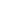 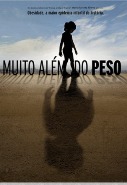 